Name: Usman Mustapha A.Dept: MechanicalMATRIC NO: 17/ENG06/087Course code: ENG 382Course title: Engineering Mathematics iv1 function [dydt] = mustyfun(t,y) 3 dydt(1)= -((15/500)*y(1))+ ((5/1000)*y(2))+1;4 dydt(2)= ((15/500)*y(1))-((18/1000)*y(2))+ ((3/400)*y(3));5 dydt(3)= ((13/1000)*y(2))-((13/400)*y(3));6dydt=dydt';endcommandwindowclearclccloseall5 width= [0:1:1200];initial=[0 0 0];[t,Q] = ode45('mustyfun',width,initial);figure(1)subplot(3,1,1)10 plot(t,Q(:,1),'go-')x label('Time(min)')y label('Volume(litres)')legend('Tank 1', 'Location','South')grid onaxis tighttitle('Figure 1:Dynamic Responses of theTanks')subplot(3,1,2)18 plot(t,Q(:,2),'b*--')x label('Time(min)')y label('Volume(litres)')legend('Tank2','Location','South')grid onaxis tightsubplot(3,1,3)25 plot(t,Q(:,3),'r+--')x label('Time(min)')y label('Volume(litres)')legend('Tank 3', 'Location', 'South')grid onaxis tight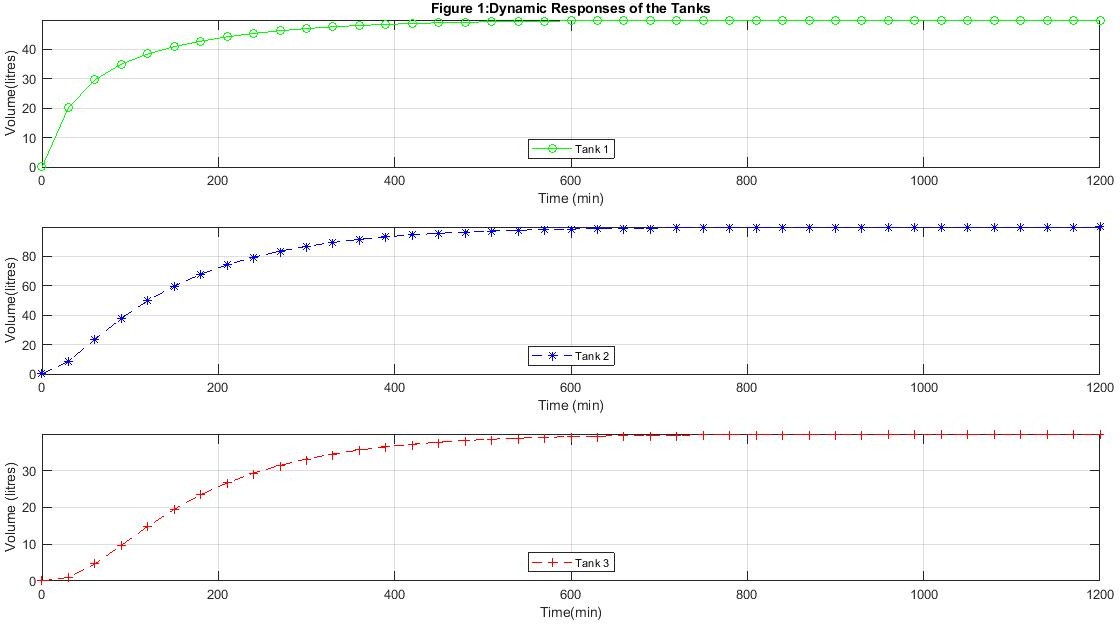 